HAITÍAtención al Clero, a los Religiosos y Religiosas, y a Todos los Feligreses Queridos Hermanos y Hermanas:El Secretariado de la Conferencia de los Obispos Católicos de Haití (CEH), les informa que Su Excelencia Monseñor Pierre André Dumas, Obispo d' Anse-à-Veau Miragoâne, ayer por la tarde, ha sido tocado  por una explosión que ha afectado la casa donde suele hospedarse durante su estadía de paso en Puerto Principe. De momento, el estado de salud de Mons. Dumas es estable. Se lo confiamos a sus fervientes oraciones para una pronta recuperación.Que sus esfuerzos espirituales, en la oración, les hagan vivir un fructuoso Tiempo de Cuaresma.Puerto Principe, 19 de febrero 2024.P.Jean Rodney Brévil.Vice-Secrwtario Permanente de la CEH.TRADUCCIÓN libre (Julin Acosta, Pbro.Diócesis de Barahona).NOTA: Traducción del Tweet #RFMINGO: "hospedado en la casa de paso en Puerto Principe, el estado de salud de Mons. Dumas es estable, según la Conferenci de los Obispos Católicos de Haití."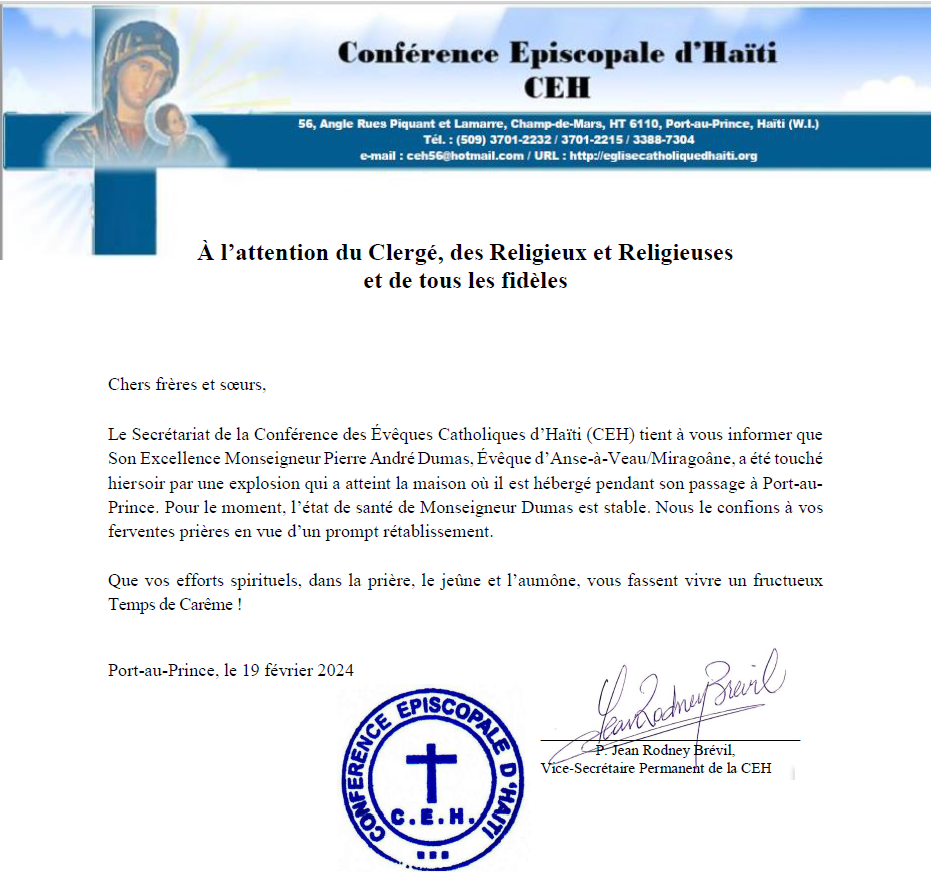 